Should in both the Tools menu and in the function window heading read Compute Adjacencies (Common Border Lengths), for clarity. In the Swedish version, use “Beräkna kant-i-kant-relationer (gemensam gränslängd)” in both places.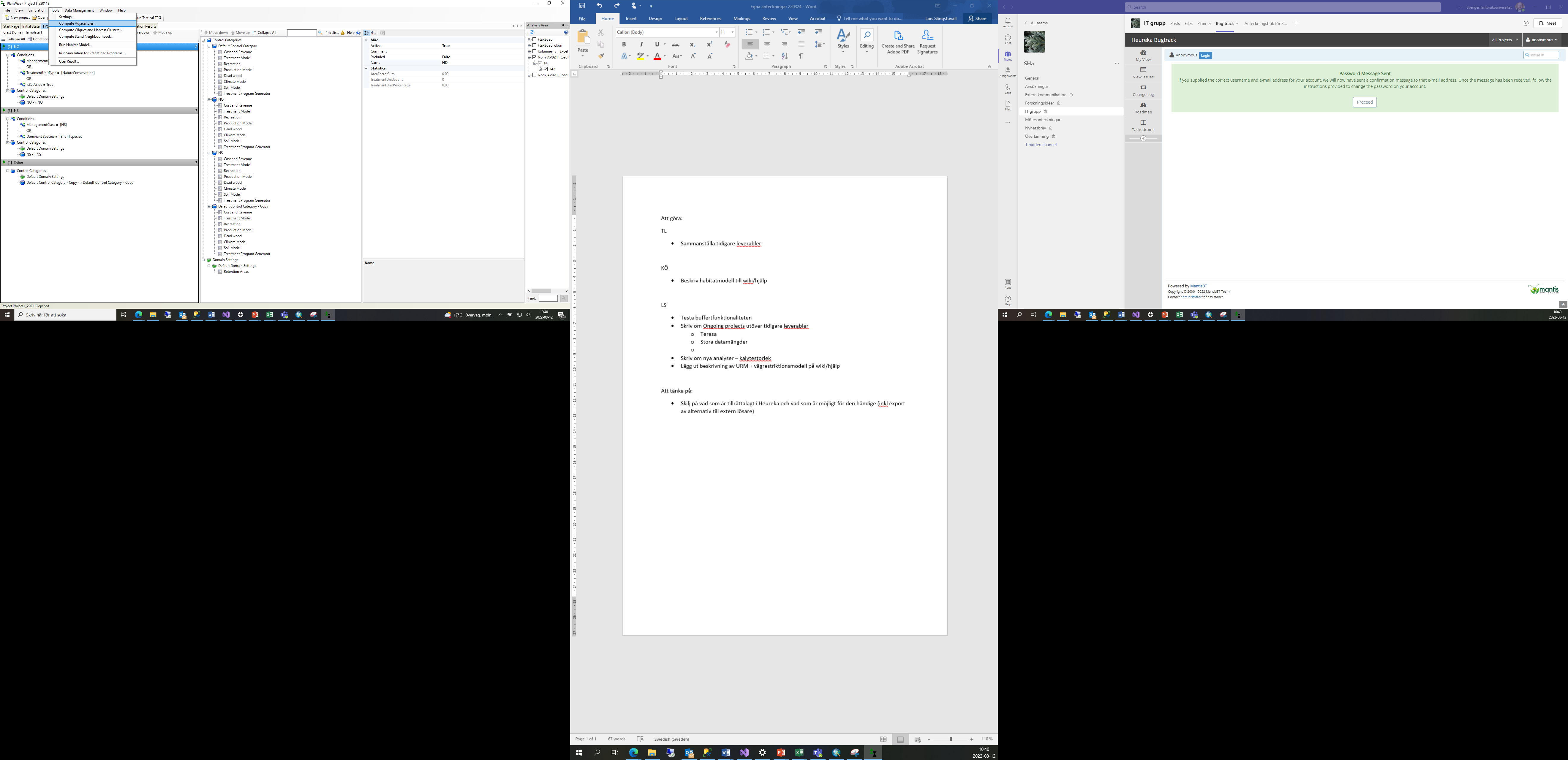 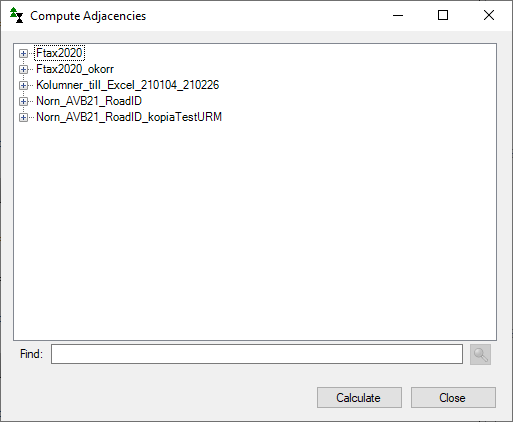 